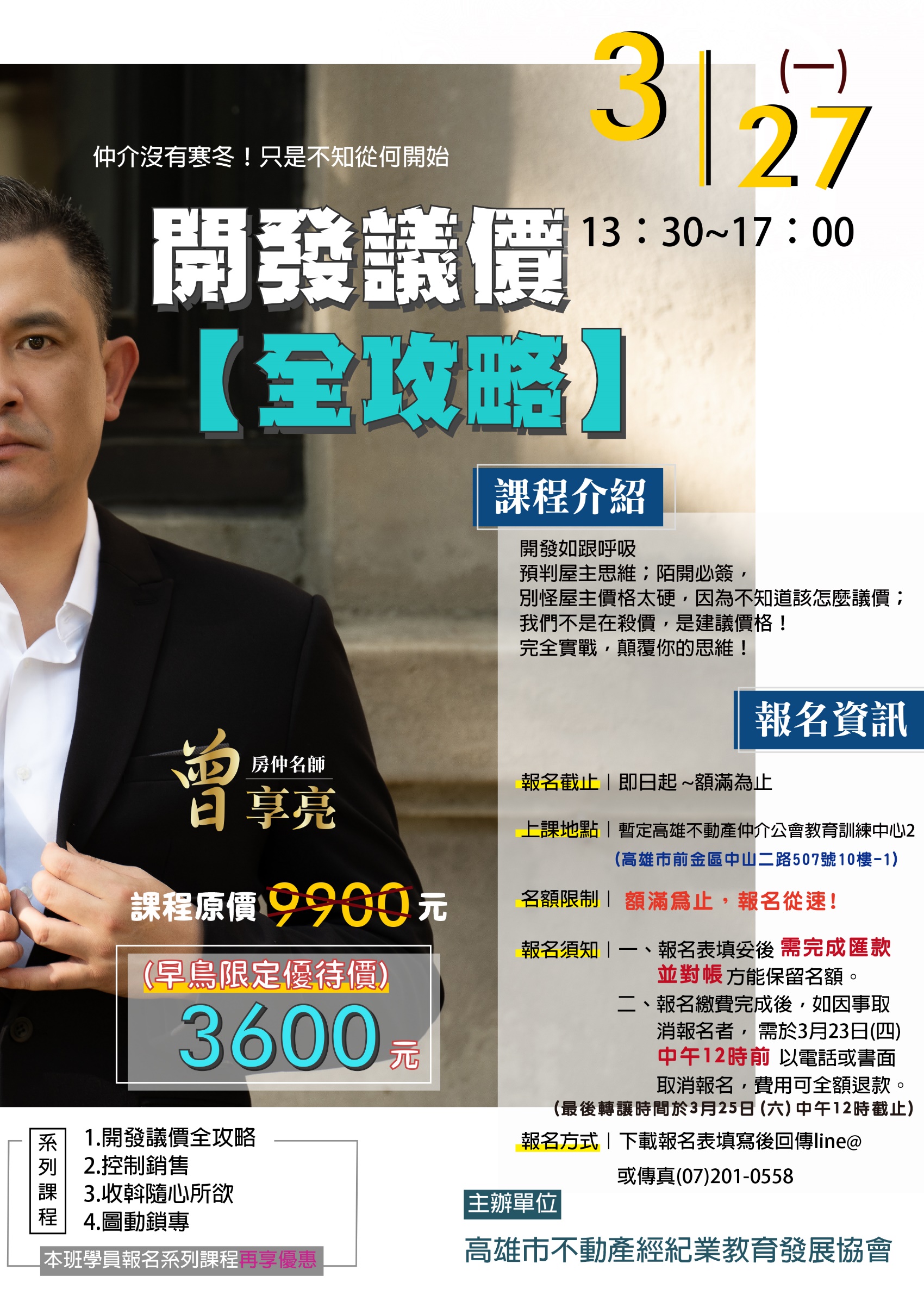 高雄市不動產經紀業教育發展協會112年度03月專題講座壹、課程主題：開發議價【全攻略】貳、課程日期：112/03/27（星期一）下午13:30~17:00（共3.5小時）肆、上課地點：暫定高雄市前金區中山二路507號10樓之1伍、參與對象：不動產仲介人員、不動產開發人員、法拍人員及其他相關產業人員陸、報名人數：額滿為止，報名從速!柒、課程費用：新台幣$3,600元捌、主辦單位：高雄市不動產經紀業教育發展協會玖、協辦單位：高雄市不動產仲介經紀商業同業公會 注意事項 請多留意 ① 報名繳費完成，如因有事取消報名者，需於03/23(四)中午12點前，以電話(07)201-0669或LINE@取消報名，費用可全額退款/若因確診以致無法授課，請提供個人居家隔離書，費用可全額退款/無故缺席者將不予退費。報名繳費完成後，於03/23(四)中午12時後，如因有事取消報名者，僅得轉讓課程名額於他人，不予退費/最後轉讓時間於03/25(六)中午12點截止。公司名稱：公司名稱：加盟名稱：加盟名稱：編號姓  名姓  名手  機編號姓  名姓  名手  機0111021203130414051506160717081809191020